Для получения качественного сопровождения программ 1С всегда требуется комплексная поддержка. Как ее получить и выбрать договор, который подойдет именно вам? Какой договор оформить, чтобы получить максимальные возможности от сопровождения? Расскажем на вебинаре!Дата проведения: 23 сентября 2020 года.
Время проведения: с 11:00 до 13:00 по МСК.Вам будет интересно, если вы:руководитель организации, использующий продукты «1С:Предприятие»бухгалтер, экономист и/или специалист по кадрам.Программа вебинараЦенность и польза договора 1С:ИТССервисы для комфортной работы в программе 1С:удобная отправка отчетности безошибочное заполнение реквизитовбыстрый обмен документамипрактические консультации по ведению учетасохранность базы данных Экономия на сопровождении с договором 1С:ИТС ПРОФ“Базовые” тоже нуждаются в сопровожденииОтветы на вопросы Докладчик:Таутинова Ольга — ведущий менеджер по работе с партнерами, компания «1С‑Рарус», г. Москва.В результате вы узнаете: как получить все доступные сервисы системы 1С:ИТСкак сэкономить на сопровождении программного продукта 1Соб инструментах, которые помогут  ускорить рутинные операции о комфорте в использовании 1С:ИТС и сервисовЗарегистрироваться Сопровождение программ 1С:       все о возможностях и сервисах!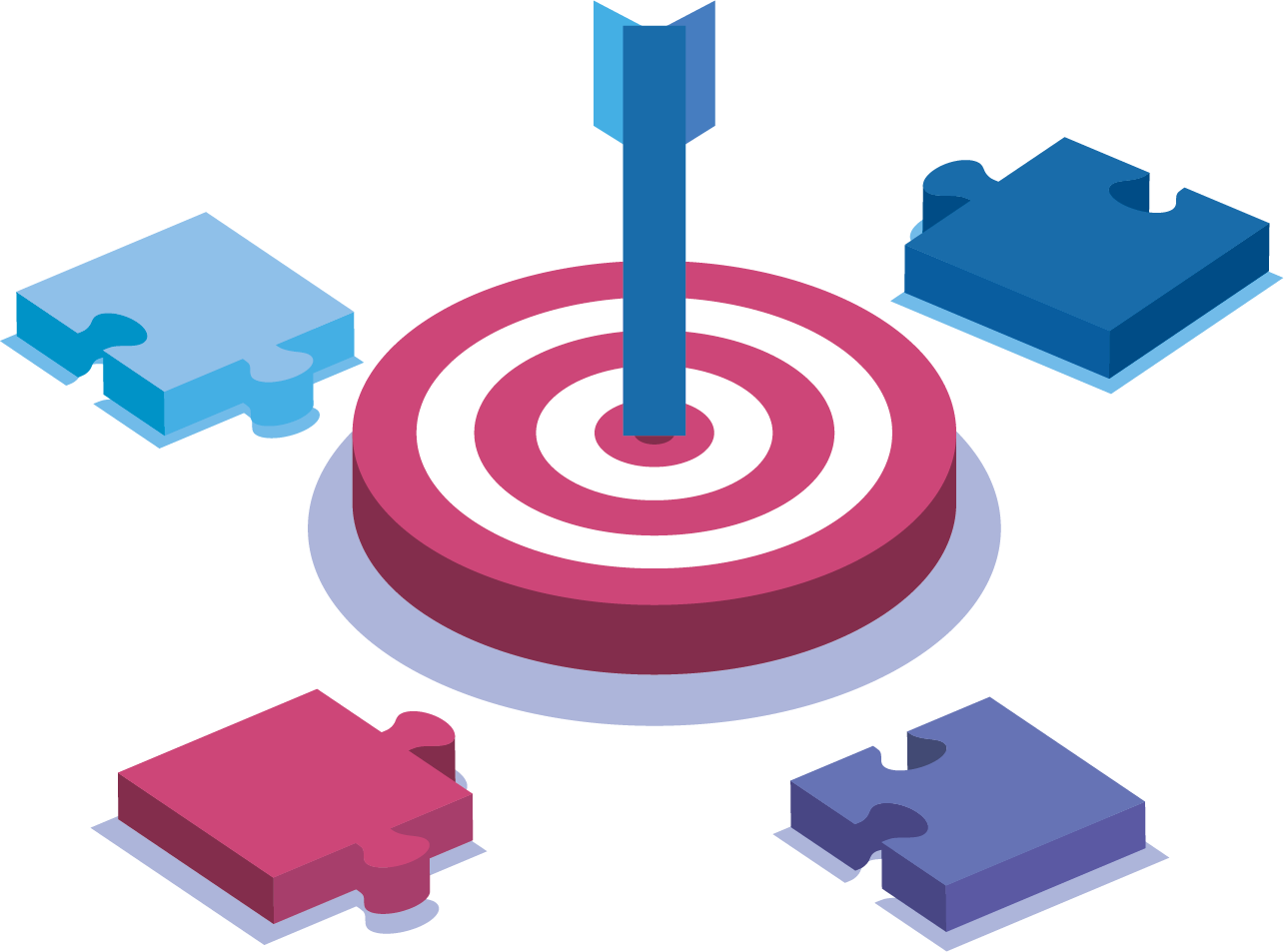 